Cardiopulmonary Resuscitation (CPR) ChecklistDirections: The scenario will consist of two or three inmates (actors) standing over the CPR dummy, indicating that something is wrong. The student is expected to secure the scene (have the inmates move to a location where they cannot attack the student), radio for medical help, and then begin CPR according to the steps outlined in the rubric. CPR should be given for at least one minute but the student should be able to give one of the reasons why they are stopping CPR.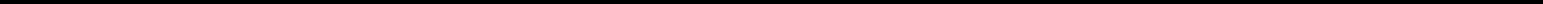 Instructor’s Signature	Date1 point each1 point eachTask stepsTask steps1 point eachTask stepsTask steps(no partial credit)(no partial credit)1.1.Moved inmates to a secure locationMoved inmates to a secure location2.2.Radioed for medical helpRadioed for medical help3.3.Checked the airwayChecked the airway4.4.Checked for breathingChecked for breathing5.5.Checked the pulseChecked the pulse6.6.Tilted the head backTilted the head back7.7.Pinched the nosePinched the nose8.8.Performed compressions for 30 secondsPerformed compressions for 30 seconds9.9.Gave 2 breaths, one second a piece, and then continuedGave 2 breaths, one second a piece, and then continuedcompressionscompressions10. Performed compressions correctly (middle of chest,10. Performed compressions correctly (middle of chest,10. Performed compressions correctly (middle of chest,elbows locked)elbows locked)Total points possible 10Total points possible 10